Занятие «Посчитаем до 5»   Программное содержание   • Упражнять в счете и отсчете предметов на слух, на ощупь (в пределах 5).   • Учить соотносить форму предметов с геометрическими фигурами: шаром и кубом.   • Развивать умение сравнивать предметы по цвету, форме, величине.   Дидактический наглядный материал   Демонстрационный материал. Письмо от волшебника, дудочка, предметы в форме шара и куба (мяч, клубок ниток, кубик, коробка в форме куба), образец- «открытка» с изображением 5 одинаковых предметов.   Раздаточный материал. Мешочки с разным количеством кружочков (от 3 до 5 кружков), числовые карточки с разным количеством кругов (по 4 шт), карточки с изображением геометрических фигур (синий треугольник, красный круг, зеленый квадрат), цветные карандаши.Методические указания   I часть. Игровое упражнение «Письмо от волшебника».   Сообщить ребёнку, что волшебник прислал письмо, в котором даны следующие задания:   – угадайте музыкальный инструмент по услышанным звукам. Посчитайте звуки и покажите карточку с таким же количеством кругов.   Сколько кругов на карточке? Почему ты показал карточку с таким количеством кругов?   – покажите карточку, на которой столько кругов, сколько предметов на «открытке». Сколько кругов на вашей карточке?   – посчитай, сколько шариков мешочках. Проверьте правильность ответа.   – определите, какое число загадал волшебник (взрослый выполняет определенное количество движений). Найдите карточку, на которой столько же кругов. Сколько кругов на вашей карточке?   II часть. Дидактическая игра «Найди фигуру».На столе предметы в форме шара и куба: мяч, клубок ниток, коробка в форме куба, кубик и т. д. Ребенок называет фигуру и предмет, похожий на нее.   III часть. Игровое упражнение «Продолжи ряд».   У ребенка карточки с изображением геометрических фигур, расположенных в заданной последовательности (последняя фигура в ряду отсутствует). Взрослый уточняет названия фигур, их цвет и последовательность расположения. Ребенок заканчивают ряд и обосновывают свой выбор.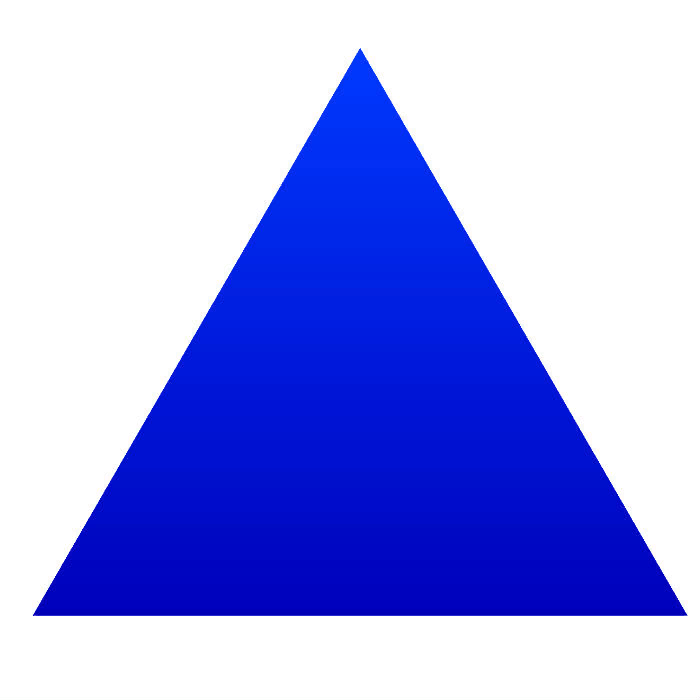 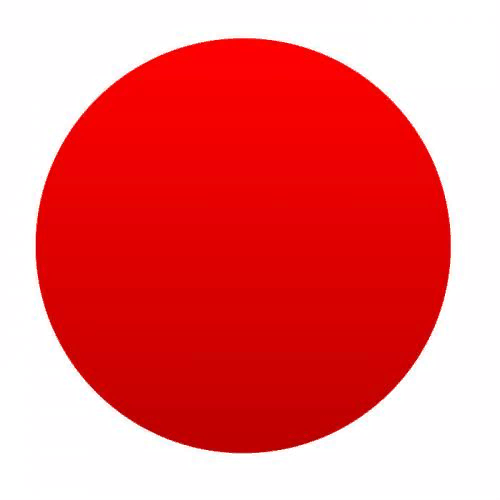 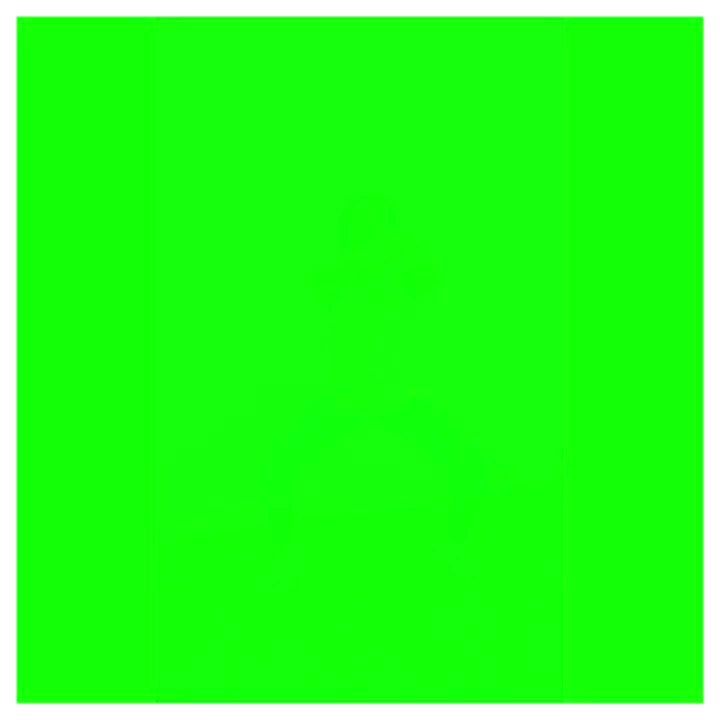 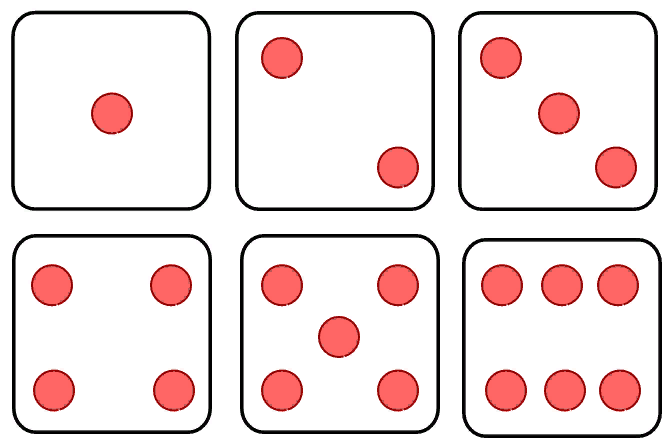 